Prot. n. 114/bis						          Carpignano Sesia, 24 ottobre 2016 Alla sig.raBrendolan CristinaSede Oggetto:  PON-FESR-2014/2020  Obiettivo specifico – 10.8 – “Diffusione della società della conoscenza nel mondo della scuola e della formazione e adozione di approcci didattici innovativi” – Azione 10.8.1. A2-FESRPON-PI-2015-66”;Codici:  CUP: F36J15001150007		   CIG: ZEB189BABD                                                         NOMINA formatoreIl DIRIGENTE SCOLASTICOVISTO il Bando (FESR) Circolare prot.n. 9035 del 13/07/2015;VISTA la nota Prot. n. 1767 del 20/01/2016 di approvazione ed il relativo finanziamento del PON FESR ” 10.8.1. A2-FESRPON-PI-2015-66”;VISTA la pubblicazione sul sito del MIUR – Fondi Strutturali, con la quale è stata comunicata l’autorizzazione all’avvio delle attività ed il relativo finanziamento del seguente  Progetto: Progetto: “10.8.1. A2-FESRPON-PI-2015-66”;VISTO il Regolamento di Istituto per l’acquisizione in economia di lavori, servizi e forniture, redatto ai sensi dell’art. 125 comma 10, D.L.vo 163/2006 – Codice degli Appalti Pubblici;VISTE le disposizioni ed istruzioni per l’attuazione delle iniziative cofinanziate dai Fondi Strutturali Europei 2014/2020 – edizione 2015;CONSIDERATO che la procedura di realizzazione dei progetti finanziati con il Programma Operativo Nazionale “2014/2020” FESR 10.8.1. A2-FESRPON-PI-2015-66” prevede anche la fase di progettazione iniziale e poi conclusiva obbligatoria di collaudo;VISTA la Delibera del Consiglio d’Istituto n. 128 del 13/10/2015, con la quale è stato approvato il POF per l’anno scolastico 15/16; VISTA la   delibera   n. 6 del 11/02/2016   di   approvazione   del   Programma   Annuale  dell’esercizio finanziario 2016; VISTA la candidatura presentata e il relativo curriculum  per l’attività di Formatore del F.E.S.R.VISTO il verbale di attribuzione del punteggio per la valutazione delle domande di formatore del 24/10/2016;                                                           Nomina la S.V.Formatore dei progetti relativi al PON FESR - annualità 2016Per tale incarico alla S.V. spettano i seguenti compiti:• Organizzare incontri di formazione destinati al personale individuato• Collaborare con il Dirigente Scolastico per le problematiche relative al Piano FESR, al fine di soddisfare tutte le esigenze che dovessero sorgere per la corretta e completa realizzazione del Piano medesimo • Verbalizzazione delle attività di formazione con l’indicazione dell’ora di inizio e termine dei lavori, degli argomenti trattati, delle decisioni assunte e del nominativo dei partecipanti. Per l’esecuzione delle suddette attività alla S.V. verrà corrisposto l’importo orario di € 24,55  lordo stato:Ai fini della liquidazione le ore di servizio prestate le stesse devono essere debitamente documentate.Tutti i pagamenti avverranno dietro effettiva disponibilità da parte dell’istituto dei fondi comunitari di riferimento del presente incarico.L’esperto dichiara che non vi sono cause di incompatibilità tra il ruolo svolto nel progetto con altri.Per accettazione                                                                                   Sig.ra Brendolan Cristina       IL DIRIGENTE SCOLASTICODott. Marola Riccardo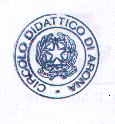 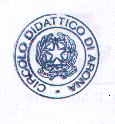 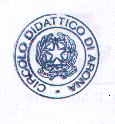 